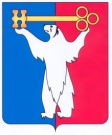 АДМИНИСТРАЦИЯ ГОРОДА НОРИЛЬСКАКРАСНОЯРСКОГО КРАЯРАСПОРЯЖЕНИЕ11.01.2016 	                     г. Норильск 	                          № 20Об утверждении состава Управляющего совета по образованию муниципального образования город Норильск В соответствии с Федеральным законом от 29.12.2012 № 273-ФЗ «Об образовании в Российской Федерации», постановлением Главы города Норильска 
от 30.11.2007 № 3009 «О создании Управляющего совета по образованию муниципального образования город Норильск»,1. Утвердить Состав Управляющего совета по образованию муниципального образования город Норильск (прилагается).2. Разместить настоящее распоряжение на официальном сайте муниципального образования город Норильск.И.о. Руководителя Администрации города Норильска			   В.А. КалининУТВЕРЖДЕНраспоряжением Администрациигорода Норильскаот 11.01.2016 № 20Состав Управляющего совета по образованию муниципального образования город НорильскКолин Андрей Геннадьевичначальник Управления общего и дошкольного образованияСоломаха Леонид Антоновичпредставитель Норильского городского Совета депутатовЛобановский Денис Олеговичпредставитель Управления имущества Администрации города НорильскаАкшенцева Елена Владимировнапредставитель муниципального бюджетного общеобразовательного учреждения «Средняя школа      № 42»Анваров Рустам Радиковичпредставитель муниципального бюджетного общеобразовательного учреждения «Средняя школа      № 38»Артамонова Юлия Геннадьевнапредставитель муниципального автономного общеобразовательного учреждения «Гимназия № 4»Афанасьев Дмитрий Васильевичпредставитель муниципального бюджетного общеобразовательного учреждения «Средняя школа      № 23»Бердецкая Ольга Николаевнапредставитель муниципального бюджетного общеобразовательного учреждения «Гимназия № 7»Боярова Оксана Ивановнапредставитель муниципального бюджетного общеобразовательного учреждения «Средняя школа      № 41»Валитова Эльвира Николаевнапредставитель муниципального бюджетного учреждения дополнительного образования «Дом детского творчества»Власенко Наталья Арламовнапредставитель муниципального бюджетного общеобразовательного учреждения «Средняя школа      № 30»Воробьёвская Юлия Анатольевнапредставитель муниципального бюджетного общеобразовательного учреждения «Средняя школа      № 43»Вяткина Ольга Петровнапредставитель муниципального бюджетного общеобразовательного учреждения «Средняя школа      № 9»Гросс Елена Вячеславовнапредставитель муниципального автономного учреждения дополнительного образования «Дворец творчества детей и молодёжи»Дармограй Светлана Николаевнапредставитель муниципального бюджетного общеобразовательного учреждения «Средняя школа      № 17»Деликатная Ирина Николаевнапредставитель муниципального бюджетного общеобразовательного учреждения «Лицей № 3»Денисова Лариса Фёдоровнапредставитель муниципального бюджетного общеобразовательного учреждения «Средняя школа      № 39»Диконенко Виктор Владимировичпредставитель муниципального бюджетного общеобразовательного учреждения «Гимназия № 1»Дятлова Светлана Алексеевнапредставитель муниципального бюджетного общеобразовательного учреждения «Средняя школа      № 14»Жуфляк Ирина Валерьевнапредставитель муниципального бюджетного общеобразовательного учреждения «Средняя школа      № 1»Захарова Марина Витальевнапредставитель муниципального бюджетного учреждения дополнительного образования «Станция юных техников»Зотикова Юлия Георгиевнапредставитель муниципального бюджетного учреждения дополнительного образования «Социально-образовательный центр»Кошуркина Елена Александровнапредставитель муниципального бюджетного общеобразовательного учреждения «Средняя школа      № 21»Кулина Светлана Николаевнапредставитель муниципального бюджетного общеобразовательного учреждения «Центр образования № 1»Латышева Людмила Сергеевнапредставитель муниципального бюджетного общеобразовательного учреждения «Средняя школа      № 27»Лебедева Галина Сергеевнапредставитель муниципального бюджетного общеобразовательного учреждения «Гимназия № 11»Левковская Елена Михайловнапредставитель муниципального бюджетного общеобразовательного учреждения «Средняя школа      № 29»Левченко Николай Владимировичпредставитель муниципального бюджетного общеобразовательного учреждения «Средняя школа      № 20»Лошакова Татьяна Алексеевнапредставитель муниципального бюджетного общеобразовательного учреждения «Средняя школа      № 45»Майорова Надежда Васильевнапредставитель муниципального бюджетного общеобразовательного учреждения «Средняя школа      № 28»Мельничук Ольга Александровнапредставитель муниципального бюджетного общеобразовательного учреждения «Средняя школа      № 3»Митрахович Светлана Викторовнапредставитель муниципального бюджетного учреждения дополнительного образования «Станция детского и юношеского туризма и экскурсий»Могильная Наталья Викторовнапредставитель муниципального бюджетного общеобразовательного учреждения «Средняя школа      № 8»Мурашова Виктория Валерьяновнапредставитель муниципального бюджетного учреждения дополнительного образования «Центр внешкольной работы»Мурзина Лариса Мансуровнапредставитель муниципального бюджетного общеобразовательного учреждения «Средняя школа      № 16»Петрухина Наталия Анатольевнапредставитель муниципального бюджетного общеобразовательного учреждения «Средняя школа      № 6»Петухова Ольга Николаевнапредставитель муниципального автономного общеобразовательного учреждения «Гимназия № 48»Пономарёв Пётр Борисовичпредставитель муниципального бюджетного общеобразовательного учреждения «Средняя школа      № 33»Путилина Галина Алексеевнапредставитель муниципального бюджетного общеобразовательного учреждения «Средняя школа      № 40»Рябуха Наталья Александровнапредставитель муниципального бюджетного общеобразовательного учреждения «Центр образования № 3»Соколова Анастасия Андреевнапредставитель муниципального бюджетного общеобразовательного учреждения «Центр образования № 2»Ткачёва Анна Александровнапредставитель муниципального бюджетного общеобразовательного учреждения «Средняя школа      № 36»Трубановская Галина Николаевнапредставитель муниципального бюджетного общеобразовательного учреждения «Средняя школа      № 31»Чалова Елена Николаевнапредставитель муниципального бюджетного общеобразовательного учреждения «Школа-интернат № 2»Шиловская Светлана Алексеевнапредставитель муниципального бюджетного общеобразовательного учреждения «Гимназия № 5»Шумилова Алёна Лазаревнапредставитель муниципального бюджетного общеобразовательного учреждения «Средняя школа      № 37»Ягодарова Александра Юрьевнапредставитель муниципального бюджетного общеобразовательного учреждения «Средняя школа      № 32»Ямбровская Вера Ивановнапредставитель муниципального бюджетного общеобразовательного учреждения «Средняя школа      № 13»